Raczki, dnia ..................................        ..............................................................                       ……………………………………………….                                  (imię i nazwisko wnioskodawcy)                                                          (imię i nazwisko wnioskodawcy)……………………………….……..…                       ………………………………………………...............................................................                       ………………………………………………          (adres do korespondencji)	         (adres do korespondencji)……………………………………………                 ………………………………………………...(Nr. tel. – dobrowolnie w celu ułatw. kontaktu)	(Nr. tel. – dobrowolnie w celu ułatw. kontaktu)Kierownik Urzędu Stanu Cywilnegow RaczkachWNIOSEK O SKRÓCENIE TERMINU OCZEKIWANIA NA ZAWARCIE MAŁŻEŃSTWAStosownie do art. 4 ustawy z dnia 25 lutego 1964 r. Kodeks rodzinny i opiekuńczy my niżej podpisani: ……………………………………………………………………………………………………………………………………………………………………………………………………………………wnosimy o wydanie zezwolenia na zawarcie małżeństwa przed upływem miesiąca od dnia złożenia przez Nas zapewnień o braku istnienia okoliczności wyłączających zawarcie małżeństwa. Uzasadnienie wniosku: ……………………………………………………………………………………………………………………………………………………………………………………………………………………………………………………………………………………………………………………………………………………………………………………………………………………………………………………………………………...…………………………………………………………………………………………………………………………………………………………………………………………………………………………………………………………………………………………………………………………………………………………………………………………………………………………………………………………………………………………………………………………………………………………………………………………………………………………Załączniki: przedkładamy potwierdzenie opłaty skarbowej w wysokości 39 zł i następujące dokumenty: 1.……………………………………………………………………….……………………………… 2.…………………………………………………………….………………………………………… …………………………………………..                              ……………………………………….     (Imię i nazwisko wnioskodawcy)                                             (Imię i nazwisko wnioskodawcy)Urząd Stanu Cywilnego w Raczkach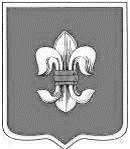 	Plac Kościuszki 14	16 - 420 Raczki, woj. podlaskie	tel.  87 568 59 27; fax. 87 568 64 10
adres ePUAP – spmvt7505m/skrytkaZgoda na przetwarzanie numeru telefonu Oświadczam, że wyrażam zgodę na przetwarzanie moich danych osobowych zwykłych (numer telefonu) przez Kierownika Urzędu Stanu Cywilnego w Raczkach w celu przekazywania istotnych informacji związanych z prowadzonym postępowaniem. Jestem świadoma/y, że, mam prawo w dowolnym momencie wycofać zgodę, w formie jakiej została ona wyrażona. Wycofanie zgody nie wpływa na zgodność z prawem przetwarzania, którego dokonano na podstawie zgody przed jej wycofaniem. …………………………………………..                          …………………………….…………………           (data oraz imię i nazwisko wnioskodawcy)                         (data oraz imię i nazwisko wnioskodawcy)Informacja w sprawie przetwarzania danych osobowych Klauzula informacyjna dot. przetwarzania danych osobowych na podstawie obowiązku prawnego ciążącego na administratorze (przetwarzanie w związku z ustawą z dnia 28 listopada 2014 r. Prawo o aktach stanu cywilnego) znajduje się: 1. w Urzędzie Gminy Raczki, Plac Kościuszki 14, 16-420 Raczki,  na tablicy ogłoszeń w pokoju nr 42.  na stronie internetowej: Ochrona Danych Osobowych, bieżące, menu 28 - BIP - Urząd Gminy Raczki (biuletyn.net)Oświadczam, że zostałam/zostałem zapoznany z klauzulą informacyjną o przetwarzaniu danych osobowych w Urzędzie Stanu Cywilnego w Raczkach. ……………………… …………………..                                     …..………………………….………………           (data oraz imię i nazwisko wnioskodawcy)                                      (data oraz imię i nazwisko wnioskodawcy)www.raczki.plrachunek bankowy Urzędu: Bank Spółdzielczy Rutka Tartak O/Raczki  nr 03 9367 0007 0030 0300 0198 0191